Har fullført kurset Kommunestyrearbeid i praksisPolitisk verkstedDeltakerne har gjennom kunnskapsutvikling og politisk deltakelse i kommunen opparbeidet seg kompetanse i hvordan lokaldemokratiet fungerer i praksis. I studiesirkelen er følgende temaer gjennomgått: Lokaldemokrati og demokratiske prosesserFordypning i lokalpolitiske sakerTaleteknikk, retorikk og forhandlingsteknikkSkriving av manusOmbudsrollenTakk for innsatsen du gjør for Venstre! 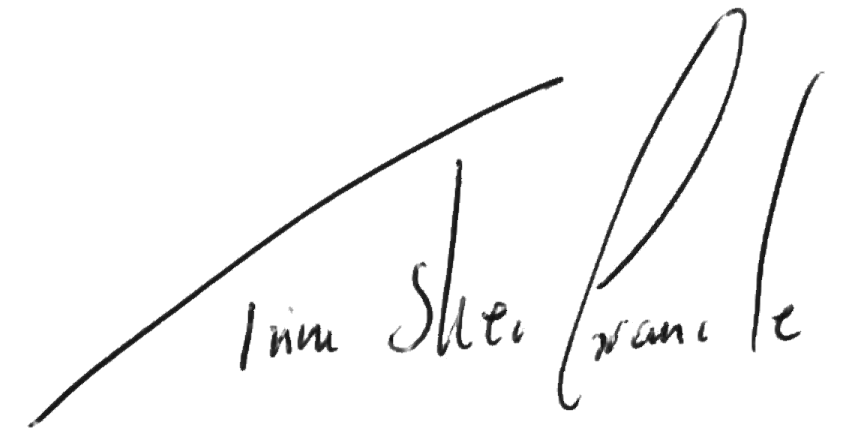 Trine Skei GrandeKurset hadde       timer.     , 25. april 2016     
Kursholder